                   Wurfdatenblatt                                         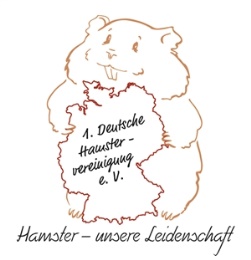 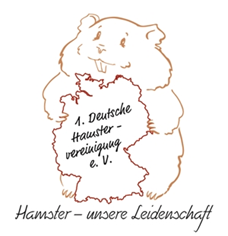 Wurfdatum:                                                                                                        Wurfbezeichnung:  VATERVATERNameFellfarbeFellartGencodeGeburtsdatumMUTTERMUTTERNameFellfarbeFellartGencodeGeburtsdatumNameMWFellfarbeFellartGencodeVermittelt an: